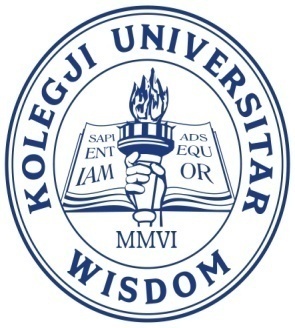 REPUBLIKA E SHQIPËRISËKOLEGJI UNIVERSITAR “WISDOM”FAKULTETI I DREJTËSISË Rruga “Medar Shtylla”,(Komuna e Parisit), Tiranë, www.wisdom.al. tel: 042200063; cel: 0676022736MIRATOHETDEKANIProf.As .Dr. Naim MËÇALLAShënim :Veprimtaritëformuese (A - E )Lendebaze – pergatitjemetodologjikedhekulture e pergjithshmerreth   13% / 16 ECTS.Lendekarakterizuese – pergatitje per disiplinenshkencorerreth48 % /58 ECTS.Lendenderdidiplinore /integruese -nendisiplina, profiledhegrup-lende me zgjedhje., rreth13% / 16 ECTS.Lende plotesuese -gjuhetehuaja, njohuriinformatike, praktikaprofesionalerreth10% / 12 ECTS.Detyrimepermbyllese ,rreth. 15% / 18 ECTS. Nr. PLANI MËSIMORE “Master i Shkencave”Drejtë Civile dheTregtare - Viti IPLANI MËSIMORE “Master i Shkencave”Drejtë Civile dheTregtare - Viti IPLANI MËSIMORE “Master i Shkencave”Drejtë Civile dheTregtare - Viti IPLANI MËSIMORE “Master i Shkencave”Drejtë Civile dheTregtare - Viti IPLANI MËSIMORE “Master i Shkencave”Drejtë Civile dheTregtare - Viti IPLANI MËSIMORE “Master i Shkencave”Drejtë Civile dheTregtare - Viti IPLANI MËSIMORE “Master i Shkencave”Drejtë Civile dheTregtare - Viti IPLANI MËSIMORE “Master i Shkencave”Drejtë Civile dheTregtare - Viti IPLANI MËSIMORE “Master i Shkencave”Drejtë Civile dheTregtare - Viti ILëndëtECTSLexSemLex + semOrëStudimiIndividualeSem ISem IIVeprimtaria1E DrejtëBankare8562884116+B2E Dr.  Civile e Krahasuar8562884116+B3Arbitrazhdheprofesione te lira8562884116+C4Procedure Civile (II)8562884116+B5E Drejtë Doganore &Tatimore8562884116+A6HartimKontratash8562884116+B7E Drejta Institucionale e Bashkimit Evropian8562884116+A8Lënde me zgjedhje :E Drejta e Sigurimeve Shoqërore.EdrejtadheEkonomia Metodat kerkimore shkencore430154555+CGjithsej60422211633867Nr. PLANI MËSIMOR “Master i Shkencave”	E Drejtë Civile dheTregtare, - Viti i dytë	PLANI MËSIMOR “Master i Shkencave”	E Drejtë Civile dheTregtare, - Viti i dytë	PLANI MËSIMOR “Master i Shkencave”	E Drejtë Civile dheTregtare, - Viti i dytë	PLANI MËSIMOR “Master i Shkencave”	E Drejtë Civile dheTregtare, - Viti i dytë	PLANI MËSIMOR “Master i Shkencave”	E Drejtë Civile dheTregtare, - Viti i dytë	PLANI MËSIMOR “Master i Shkencave”	E Drejtë Civile dheTregtare, - Viti i dytë	PLANI MËSIMOR “Master i Shkencave”	E Drejtë Civile dheTregtare, - Viti i dytë	PLANI MËSIMOR “Master i Shkencave”	E Drejtë Civile dheTregtare, - Viti i dytë	PLANI MËSIMOR “Master i Shkencave”	E Drejtë Civile dheTregtare, - Viti i dytë	LëndëtECTSLexSemLex + semOre studimiindividualeSem ISem IIVeprimtaria1E Drejtë Pune e krahasuar8562884116+B2E DrejtëFalimentimi645156090+B3E DrejtëInformatike Civile dheTregtare645156090+B4E drejteBiznesi645156090B5Lëndë me zgjedhjeE DrejtëFinanciareE Drejta e PronësisëIntelektualedhe e Drejta e AutoritAnglisht e avancuar430154555+C6Praktikëmësimore12300+D7Projektkërkimordheteza1845405+EGjithsej6022188654846Përgjegjësi i DepartamentitëDrejtës PrivateDr. Elmaz SHERIFI